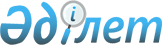 Хромтау аудандық мәслихатының 2021 жылғы 8 қаңтардағы № 571 "2021-2023 жылдарға арналған Тасөткел ауылдық округінің бюджетін бекіту туралы" шешіміне өзгеріс енгізу туралы
					
			Мерзімі біткен
			
			
		
					Ақтөбе облысы Хромтау аудандық мәслихатының 2021 жылғы 10 қыркүйектегі № 104 шешімі. Мерзімі өткендіктен қолданыс тоқтатылды
      ШЕШТІ:
      1. Хромтау аудандық мәслихатының "2021-2023 жылдарға арналған Тасөткел ауылдық округінің бюджетін бекіту туралы" 2021 жылғы 8 қаңтардағы № 571 (нормативтік құқықтық актілерді мемлекеттік тіркеу Тізілімінде № 7995 болып тіркелген) шешіміне келесідей өзгерістер енгізілсін:
      1-тармақ жаңа редакцияда жазылсын:
      "1. 2021-2023 жылдарға арналған Тасөткел ауылдық округінің бюджеті 1, 2 және 3 қосымшаларға сәйкес, оның ішінде 2021 жылға мынадай көлемде бекітілсін:
      1) кірістер – 26 541 мың теңге, оның ішінде:
      салықтық түсімдер – 1 100 мың теңге;
      салықтық емес түсімдер – 0 теңге;
      негізгі капиталды сатудан түсетін түсімдер – 0 теңге;
      трансферттер түсімі – 25 441 мың теңге;
      2) шығындар – 26 541 мың теңге;
      3) таза бюджеттік кредиттеу – 0 теңге, оның ішінде:
      бюджеттік кредиттер – 0 теңге;
      бюджеттік кредиттерді өтеу – 0 теңге;
      4) қаржы активтерiмен жасалатын операциялар бойынша сальдо – 0 теңге, оның ішінде:
      қаржы активтерiн сатып алу – 0 теңге;
      мемлекеттің қаржы активтерін сатудан түсетін түсімдер – 0 теңге;
      5) бюджет тапшылығы (профициті) – 0 теңге;
      6) бюджет тапшылығын қаржыландыру (профицитін пайдалану) – 0 теңге, оның ішінде:
      қарыздар түсімі – 0 теңге;
      қарыздарды өтеу – 0 теңге;
      бюджет қаражатының пайдаланылатын қалдықтары – 0 теңге.".
      2. Көрсетілген шешімнің 1 қосымшасы осы шешімнің қосымшасына сәйкес жаңа редакцияда жазылсын.
      3. Осы шешім 2021 жылғы 1 қаңтардан бастап қолданысқа енгізіледі. 2021 жылға арналған Тасөткел ауылдық округ бюджеті
					© 2012. Қазақстан Республикасы Әділет министрлігінің «Қазақстан Республикасының Заңнама және құқықтық ақпарат институты» ШЖҚ РМК
				
      Хромтау аудандық мәслихатының хатшысы 

Д. Мулдашев
Хромтау аудандық мәслихаттың 2021 жылғы 10 қыркүйектегі № 104 шешіміне қосымшаХромтау аудандық мәслихаттың 2021 жылғы 8 қаңтардағы № 571 шешіміне 1 қосымша
Санаты
Санаты
Санаты
Санаты
Сомасы (мың теңге)
Сыныбы
Сыныбы
Сыныбы
Сомасы (мың теңге)
Кіші сыныбы
Кіші сыныбы
Сомасы (мың теңге)
Атауы
Сомасы (мың теңге)
1
2
3
4
5
I. Кірістер
26 541
1
Салықтық түсiмдер
1 100
04
Меншікке салынатын салықтар
1 100
1
Мүлікке салынатын салықтар
20
3
Жер салығы
50
4
Көлік құралдарына салынатын салық
1 030
4
Трансферттердің түсімдері
25 441
02
Мемлекеттiк басқарудың жоғары тұрған органдарынан түсетін трансферттер
25 441
3
Аудандық (облыстық маңызы бар қаланың ) бюджетінен түсетін трансферттер
25 441
Функционалдық топ
Функционалдық топ
Функционалдық топ
Функционалдық топ
Функционалдық топ
Сомасы (мың теңге)
Кіші функция
Кіші функция
Кіші функция
Кіші функция
Сомасы (мың теңге)
Бюджеттік бағдарламалардың әкімшісі
Бюджеттік бағдарламалардың әкімшісі
Бюджеттік бағдарламалардың әкімшісі
Сомасы (мың теңге)
Бағдарлама
Бағдарлама
Сомасы (мың теңге)
Атауы
Сомасы (мың теңге)
1
2
3
4
5
6
II. Шығындар
26 541
01
Жалпы сипаттағы мемлекеттiк қызметтер
22 041
1
Мемлекеттiк басқарудың жалпы функцияларын орындайтын өкiлдi, атқарушы және басқа органдар
22 041
124
Аудандық маңызы бар қала, ауыл, кент, ауылдық округ әкімінің аппараты
22 041
001
Аудандық маңызы бар қала, ауыл, кент, ауылдық округ әкімінің қызметін қамтамасыз ету жөніндегі қызметтер
22 041
07
Тұрғын-үй коммуналдық шаруашылық
1 000
3
Елді-мекендерді көркейту
1 000
124
Аудандық маңызы бар қала, ауыл, кент, ауылдық округ әкімінің аппараты
1 000
008
Елді мекендердегі көшелерді жарықтандыру
500
009
Елді мекендердің санитариясын қамтамасыз ету
500
12
Көлік және коммуникация
3 500
1
Автомобиль көлігі
3 500
124
Аудандық маңызы бар қала, ауыл, кент, ауылдық округ әкімінің аппараты
3 500
013
Аудандық маңызы бар қалаларда, ауылдарда, кенттерде, ауылдық округтерде автомобиль жолдарының жұмыс істеуін қамтамасыз ету
3 500